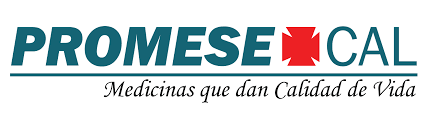 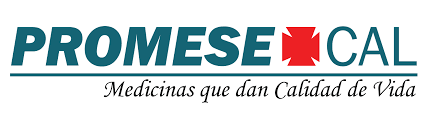 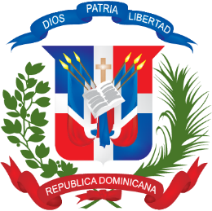 Nombre del Oferente: Fecha: Firma____________________________________________________________________SelloNo.CódigoDescripciónUnidad medidaMuestra EntregadaObservacionesÍtem 1N/A